Torby na ramie młodzieżowe - idealne do szkołyZbliża się wrzesień, a wraz z nim powrót do szkoły. Każdy uczeń marzy o tym, aby w tym czasie wyglądać modnie i stylowo. Torby na ramie młodzieżowe to świetny dodatek, który to umożliwi!Modne i praktyczne torby na ramięModne i ciekawe torby na ramie młodzieżowe są świetną alternatywą dla tradycyjnych plecaków, która sprawdzi się jako doskonały wyznacznik dobrego stylu. Skierowane do młodych osób zachwycają swoim niepowtarzalnym i bogatym wzornictwem w postaci wielu różnych nadruków i ciekawych motywów. Torby na ramie młodzieżowe są bardzo praktyczne i pojemne. Bez problemu pomieszczą najważniejsze, szkolne akcesoria, książki i zeszyty.Młodzieżowe torby od KrateczkiNasz sklep internetowy oferuje prze najróżniejsze torby na ramie młodzieżowe, wśród których zarówno chłopcy, jak również dziewczęta znajdą coś dla siebie. Oferujemy szeroki wybór modeli ze skóry naturalnej, a także płóciennych z różnymi motywami, np. kwiatowymi, moro, z napisami i kolorowymi nadrukami oraz wieloma innymi, które będą doskonałym dodatkiem do szkolnych stylizacji. Nasze torby na ramie młodzieżowe sprawdzą się również podczas wycieczek szkolnych, czy też wypadów na miasto ze znajomymi. Zachęcamy do zapoznania się z naszą ofertą!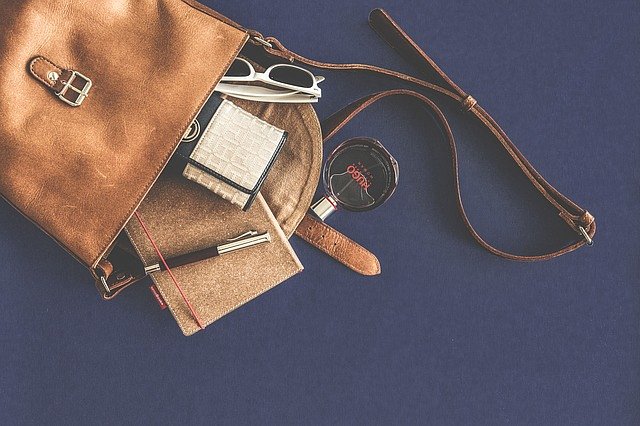 